ΠΕΡΙΛΗΨΗΑΝΟΙΚΤΟΥ ΗΛΕΚΤΡΟΝΙΚΟΥ ΔΗΜΟΣΙΟΥ ΔΙΑΓΩΝΙΣΜΟΥ ΑΝΩ ΤΩΝ ΟΡΙΩΝ ΓΙΑ ΤΗΝ«ΕΝΙΣΧΥΣΗ ΤΗΣ ΜΙΚΡΟΚΙΝΗΤΙΚΟΤΗΤΑΣ ΣΤΟ ΔΗΜΟ ΚΑΡΔΙΤΣΑΣ»Ο ΔΗΜΟΣ ΚΑΡΔΙΤΣΑΣ1.   Προκηρύσσει ανοικτό, ηλεκτρονικό διεθνή διαγωνισμό  με κριτήριο κατακύρωσης την πλέον συμφέρουσα από οικονομικής άποψης προσφορά βάσει βέλτιστης σχέσης ποιότητας – τιμής, για την «Ενίσχυση της Μικροκινητικότητας στο Δήμο Καρδίτσας» συνολικής προϋπολογισθείσης αξίας 310.000 € (συμπεριλαμβανομένου Φ.Π.Α. 24%). Η προς εκτέλεση σύμβαση δεν υποδιαιρείται σε τμήματα.2. Ταξινόμηση έργου κατά CPV: 34430000-0 – Ποδήλατα, 31681500-8 - Συσκευές φόρτισης, 48781000-6 - Πακέτα λογισμικού διαχείρισης συστημάτων, 32440000-9 - Τερματικά και εξοπλισμός τηλεμετρίας, 51612000-5 - Υπηρεσίες εγκατάστασης εξοπλισμού επεξεργασίας πληροφοριών, 80533100-0 - Υπηρεσίες εκπαίδευσης στον τομέα της πληροφορικής, 72212421-6 - Υπηρεσίες ανάπτυξης λογισμικού διαχείρισης εγκαταστάσεων, 71356300-1 - Υπηρεσίες τεχνικής υποστήριξης, 79993100-2 - Υπηρεσίες διαχείρισης εγκαταστάσεων, 50111100-7 - Υπηρεσίες διαχείρισης στόλου οχημάτων, 79342200-5 - Υπηρεσίες προώθησης, 79341400-0 - Υπηρεσίες διαφημιστικής εκστρατείας3. Πρόσβαση στα έγγραφα: Προσφέρεται ελεύθερη, πλήρης, άμεση και δωρεάν ηλεκτρονική πρόσβαση στα έγγραφα της σύμβασης στον ειδικό, δημόσια προσβάσιμο, χώρο “ηλεκτρονικοί διαγωνισμοί” της πύλης www.promitheus.gov.gr, Α/Α Συστήματος ΕΣΗΔΗΣ 188970,  καθώς και στην ιστοσελίδα της αναθέτουσας αρχής   https://dimoskarditsas.gov.gr/Γενικές πληροφορίες παρέχονται από Ναταλία Τζέλλου, τηλ.: 2441350808,e-mail: ntzellou@dimoskarditsas.gov.gr4. Παραλαβή προσφορών: Οι προσφορές  υποβάλλονται από τους ενδιαφερομένους ηλεκτρονικά, μέσω της διαδικτυακής πύλης www.promitheus.gov.gr του ΕΣΗΔΗΣ, σε ηλεκτρονικό φάκελο του υποσυστήματος. Για τη συμμετοχή στη διαδικασία οι ενδιαφερόμενοι οικονομικοί φορείς απαιτείται να διαθέτουν ψηφιακή υπογραφή, χορηγούμενη από πιστοποιημένη αρχή παροχής ψηφιακής υπογραφής και να εγγραφούν στο ηλεκτρονικό σύστημα (ΕΣΗΔΗΣ- Διαδικτυακή πύλη www.promitheus.gov.gr)                 5. Ως ημερομηνία και ώρα λήξης της προθεσμίας υποβολής των προσφορών ορίζεται η 28/04/2023, ημέρα Παρασκευή   και ώρα 15:00.      Ως ημερομηνία και ώρα ηλεκτρονικής αποσφράγισης  των προσφορών ορίζεται η 05/05/2023, ημέρα Παρασκευή   και ώρα 10:00 π.μ.6. Δικαιούμενοι συμμετοχής στη διαδικασία σύναψης σύμβασης 	Δικαίωμα συμμετοχής στη διαδικασία σύναψης της παρούσας σύμβασης έχουν φυσικά ή νομικά πρόσωπα και, σε περίπτωση ενώσεων οικονομικών φορέων, τα μέλη αυτών, που είναι εγκατεστημένα σε:α) κράτος-μέλος της Ένωσης,β) κράτος-μέλος του Ευρωπαϊκού Οικονομικού Χώρου (Ε.Ο.Χ.),γ) τρίτες χώρες που έχουν υπογράψει και κυρώσει τη ΣΔΣ, στο βαθμό που η υπό ανάθεση δημόσια σύμβαση καλύπτεται από τα Παραρτήματα 1, 2, 4, 5, 6 και 7 και τις γενικές σημειώσεις του σχετικού με την Ένωση Προσαρτήματος I της ως άνω Συμφωνίας, καθώς και δ) σε τρίτες χώρες που δεν εμπίπτουν στην περίπτωση γ΄ της παρούσας παραγράφου και έχουν συνάψει διμερείς ή πολυμερείς συμφωνίες με την Ένωση σε θέματα διαδικασιών ανάθεσης δημοσίων συμβάσεων.Οικονομικός φορέας συμμετέχει είτε μεμονωμένα είτε ως μέλος ένωσης. Οι ενώσεις οικονομικών φορέων, συμπεριλαμβανομένων και των προσωρινών συμπράξεων, δεν απαιτείται να περιβληθούν συγκεκριμένη νομική μορφή για την υποβολή προσφοράς. Η αναθέτουσα αρχή  μπορεί να απαιτήσει από τις ενώσεις οικονομικών φορέων να περιβληθούν συγκεκριμένη νομική μορφή, εφόσον τους ανατεθεί η σύμβαση. Στις περιπτώσεις υποβολής προσφοράς από ένωση οικονομικών φορέων, όλα τα μέλη της ευθύνονται έναντι της αναθέτουσας αρχής αλληλέγγυα και εις ολόκληρον. 7. Κριτήρια Επιλογής : η πλέον συμφέρουσα από οικονομική άποψη προσφορά βάσει βέλτιστης σχέσης ποιότητας – τιμής8. Για την συμμετοχή στον διαγωνισμό απαιτείται η κατάθεση από τους συμμετέχοντες οικονομικούς φορείς, κατατίθεται από τους συμμετέχοντες οικονομικούς φορείς (προσφέροντες), εγγυητική επιστολή συμμετοχής ύψους 2% επί του ενδεικτικού προϋπολογισμού χωρίς ΦΠΑ. Το ύψος της εγγύησης συμμετοχής του προκηρυσσόμενου αντικειμένου, είναι 5.000 €.  Στην περίπτωση ένωσης οικονομικών φορέων, η εγγύηση συμμετοχής περιλαμβάνει και τον όρο ότι η εγγύηση καλύπτει τις υποχρεώσεις όλων των οικονομικών φορέων που συμμετέχουν στην ένωση. Η εγγύηση συμμετοχής πρέπει να ισχύει τουλάχιστον για τριάντα (30) ημέρες μετά τη λήξη του χρόνου ισχύος της προσφοράς.  Οι υποβαλλόμενες προσφορές ισχύουν και δεσμεύουν τους οικονομικούς φορείς για διάστημα δέκα (10) μηνών από την επόμενη της καταληκτικής ημερομηνίας υποβολής προσφορών. 9. Η παρούσα σύμβαση χρηματοδοτείται από πιστώσεις του Προγράμματος Δημοσίων Επενδύσεων (Κωδ. Πράξης ΣΑ: Ε2751 - Κωδικός ενάριθμου - 2022ΣΕ27510081) και συγχρηματοδοτείται από την Ευρωπαϊκή Ένωση (Ταμείο Συνοχής) μέσω του Επιχειρησιακού Προγράμματος Υ.ΜΕ.ΠΕΡ.Α.Α., σύμφωνα με την υπ’αριθ.πρωτ. ΕΥΔ/ΕΠ ΥΜΕΠΕΡΑΑ 5074/16-05-2022  Απόφαση Ένταξης του Ειδικού Γραμματέα Διαχείρισης Τομεακών ΕΠ ΕΤΠΑ και ΤΣ για την Πράξη με τίτλο «ΒΙΩΣΙΜΗ ΑΣΤΙΚΗ ΚΙΝΗΤΙΚΟΤΗΤΑ, ΜΙΚΡΟΚΙΝΗΤΙΚΟΤΗΤΑ ΟΛΟΚΛΗΡΩΜΕΝΗ ΔΙΑΧΕΙΡΙΣΗ ΑΣΤΙΚΩΝ ΜΕΤΑΚΙΝΗΣΕΩΝ » και κωδικό MIS 5163963.Έχει ληφθεί υπόψη η υπ’ αριθ. 838/07-12-2022 απόφαση της ΕΥΔ ΠΕΚΑ & ΠΟΛΠΡΟ Απόφαση της ΕΥΔ ΕΠ ΥΜΕΠΕΡΑΑ για την προέγκριση δημοπράτησης της σύμβασης10. Η προθεσμία εκτέλεσης της προμήθειας είναι οκτώ (8) μήνες.11. Το αποτέλεσμα της δημοπρασίας θα εγκριθεί από την Οικονομική Επιτροπή του Δήμου Καρδίτσας. 12. Το αναλυτικό κείμενο της διακήρυξης θα αναρτηθεί στο Κ.Η.Μ.ΔΗ.Σ. (μετά τη δημοσίευση στην εφημερίδα της Ε.Ε.)    Η παρούσα απεστάλη με ηλεκτρονικά μέσα για δημοσίευση στις 23/03/2023 στην Υπηρεσία Εκδόσεων της    Ευρωπαϊκής Ένωσης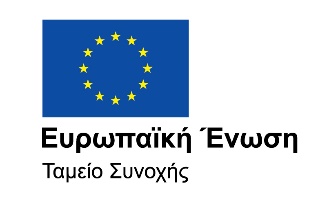 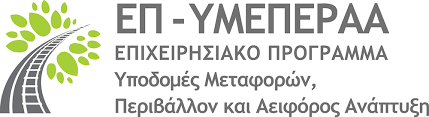 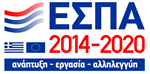 ΕΛΛΗΝΙΚΗ ΔΗΜOΚΡΑΤΙΑΠ.Ε. ΚΑΡΔΙΤΣΑΣΔΗΜΟΣ ΚΑΡΔΙΤΣΑΣΔΙΕΥΘΥΝΣΗ ΠΡΟΓΡΑΜΜΑΤΙΣΜΟΥ, ΠΛΗΡΟΦΟΡΙΚΗΣ, ΔΙΑΦΑΝΕΙΑΣ & ΑΓΡΟΤΙΚΗΣ ΑΝΑΠΤΥΞΗΣΤΜΗΜΑ ΕΥΡΩΠΑΙΚΩΝ ΠΡΟΓΡΑΜΜΑΤΩΝ, ΤΟΥΡΙΣΜΟΥ, ΒΙΩΣΙΜΗΣ ΚΙΝΗΤΙΚΟΤΗΤΑΣ & ΠΟΔΗΛΑΤΟΥΔ/νση: Αρτεσιανού 1, ΚαρδίτσαΤ.Κ.: 43131Πληροφορίες: Ναταλία ΤζέλλουΤηλέφωνο: 2441350808Email: ntzellou@dimoskarditsas.gov.gr ΠΡΟΜΗΘΕΙΑ:ΠΡΟΫΠΟΛΟΓΙΣΜΟΣ:ΧΡΗΜΑΤΟΔΟΤΗΣΗ:Αριθ. Πρωτ:  9328/23-3-2023«ΕΝΙΣΧΥΣΗ ΤΗΣ ΜΙΚΡΟΚΙΝΗΤΙΚΟΤΗΤΑΣ ΣΤΟ ΔΗΜΟ ΚΑΡΔΙΤΣΑΣ»310.000 € (συμπεριλαμβανομένου Φ.Π.Α. 24%)Ε.Π. «Υποδομές Μεταφορών, Περιβάλλον και Αειφόρος Ανάπτυξη 2014-2020» ΚΩΔΙΚΟΣ ΕΝΑΡΙΘΜΟΥ: 2022ΣΕ27510081 Ο  ΔΗΜΑΡΧΟΣ ΚΑΡΔΙΤΣΑΣΒΑΣΙΛΕΙΟΣ ΤΣΙΑΚΟΣ